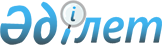 О внесении изменений и дополнений в решение маслихата города Актобе от 25 декабря 2015 года № 394 "Об утверждении бюджета города Актобе на 2016 - 2018 годы"
					
			С истёкшим сроком
			
			
		
					Решение маслихата города Актобе Актюбинской области от 8 апреля 2016 года № 13. Зарегистрировано Департаментом юстиции Актюбинской области 27 апреля 2016 года № 4868. Срок действия решения - до 1 января 2017 года
      В соответствии со статьей 6 Закона Республики Казахстан от 23 января 2001 года № 148 "О местном государственном управлении и самоуправлении в Республике Казахстан", статьей 106 Бюджетного кодекса Республики Казахстан от 4 декабря 2008 года № 95-IV, маслихат города Актобе РЕШИЛ: 

      1. Внести в решение маслихата города Актобе от 25 декабря 2015 года № 394 "Об утверждении бюджета города Актобе на 2016 - 2018 годы" (зарегистрированное в Реестре государственной регистрации нормативных правовых актов за № 4693, опубликованное 27 января 2016 года в газетах "Ақтөбе" и "Актюбинский вестник") следующие изменения и дополнения: 

      1) в пункте 1:

      в подпункте 1):

      доходы: цифры "42 531 584" заменить цифрами "49 078 986", в том числе:

      по поступлениям трансфертов: цифры "13 031 584" заменить цифрами "19 578 986";

      в подпункте 2):

      затраты: цифры "43 432 983,8" заменить цифрами "50 740 160,8";

      в подпункте 3):

      чистое бюджетное кредитование: цифры "0" заменить цифрами "942 536", в том числе:

      бюджетные кредиты цифры "0" заменить цифрами "942 536"; 

      в подпункте 5):

      дефицит (профицит) бюджета: цифры "- 1 042 547,8" заменить цифрами "- 2 744 858,8"; 

      в подпункте 6):

      финансирование дефицита (использование профицита) бюджета: цифры "1 042 547,8" заменить цифрами "2 744 858,8",

      в том числе:

      поступление займов: цифры "1 187 950" заменить цифрами "2 870 045".

      2) в пункте 6:

      цифры "68 695" заменить цифрами "37 500";

      и дополнить абзацем следующего содержания:

      "на осуществление образовательного процесса в организациях среднего образования для 1-11 классов в соответствии с государственными общеобязательными стандартами образования, для проведения апробации по внедрению подушевого финансирования с 1 сентября 2016 года - 55 783 тысяч тенге".

      3) в абзаце пятом пункта 9:

      цифры "125 649" заменить цифрами "154 508".

      4) в абзаце четвертом пункта 10:

      цифры "1 006 886" заменить цифрами "3 895 025";

      и дополнить абзацем следующего содержания:

      "кредитование на реконструкцию и строительство систем тепло-водоснабжения и водоотведения - 942 536 тысяч тенге".

      5) дополнить подпунктом 10-1 следующего содержания:

      "целевые текущие трансферты из республиканского бюджета на обеспечение экономической стабильности - 1 383 207 тысяч тенге";

      "целевые текущие трансферты из республиканского бюджета на обеспечение компенсации потерь местных бюджетов - 1 800 000 тысяч тенге".

      6) в пункте 11:

      абзац первый исключить:

      в абзаце восьмом:

      цифры "500 000" заменить цифрами "187 392";

      в абзаце десятом:

      цифры "1 498 176" заменить цифрами "1 810 784";

      в абзаце тринадцатом:

      цифры "139 723" заменить цифрами "523 123"; 

      в абзаце четырнадцатом:

      цифры "107 996" заменить цифрами "889 087";

      и дополнить абзацами следующего содержания:

      "развитие коммунального хозяйства – 499 059 тысяч тенге"; 

      "развитие благоустройства городов и населенных пунктов - 117 738 тысяч тенге". 

      2. Приложение 1, 2, 5 к указанному решению изложить в новой редакции согласно приложению 1, 2, 3 к настоящему решению.

      3. Настоящее решение вводится в действие с 1 января 2016 года. Бюджет города Актобе на 2016 год Бюджет города Актобе на 2017 год Аппарат акима района в городе, города районного значения, поселка, села, сельского округа в разрезе программ на 2016 год
					© 2012. РГП на ПХВ «Институт законодательства и правовой информации Республики Казахстан» Министерства юстиции Республики Казахстан
				
      Председатель сессии
маслихата города Актобе

Секретарь маслихата города Актобе 

      А. Байсеитов

С. Шинтасова
Приложение 1 к решению 
маслихата города Актобе
от 8 апреля 2016 года № 13Приложение 1 к решению 
маслихата города Актобе
от 25 декбря 2015 года № 394
Категория
Категория
Категория
Категория
Сумма 
(тысяч тенге)
Класс
Класс
Класс
Сумма 
(тысяч тенге)
Подкласс
Подкласс
Сумма 
(тысяч тенге)
Наименование доходов
Сумма 
(тысяч тенге)
1
2
3
4
5
I. Доходы
49 078 986,0
1
Налоговые поступления
25 940 395,0
01
Подоходный налог
7 081 570,0
2
Индивидуальный подоходный налог
7 081 570,0
03
Социальный налог
4 683 690,0
1
Социальный налог
4 683 690,0
04
Налоги на собственность
6 462 736,0
1
Налоги на имущество
4 553 017,0
3
Земельный налог
536 217,0
4
Налог на транспортные средства
1 371 202,0
5
Единый земельный налог
2 300,0
05
Внутренние налоги на товары, работы и услуги
6 941 999,0
2
Акцизы
6 038 000,0
3
Поступления за использование природных и других ресурсов
210 726,0
4
Сборы за ведение предпринимательской и профессиональной деятельности
624 450,0
5
Налог на игорный бизнес
68 823,0
08
Обязательные платежи, взимаемые за совершение юридически значимых действий и (или) выдачу документов уполномоченными на то государственными органами или должностными лицами
770 400,0
1
Государственная пошлина
770 400,0
2
Неналоговые поступления
319 605,0
01
Доходы от государственной собственности
69 605,0
5
Доходы от аренды имущества, находяшегося в государстенной собственности 
69 605,0
06
Прочие неналоговые поступления 
250 000,0
1
Прочие неналоговые поступления 
250 000,0
3
Поступления от продажи основного капитала
3 240 000,0
01
Продажа государственного имущества, закрепленного за государственными учреждениями
2 550 000,0
1
Продажа государственного имущества, закрепленного за государственными учреждениями
2 550 000,0
03
Продажа земли и нематериальных активов
690 000,0
1
Продажа земли 
580 000,0
2
Продажа нематериальных активов
110 000,0
4
Поступления трансфертов
19 578 986,0
02
Трансферты из вышестоящих органов государственного управления
19 578 986,0
2
Трансферты из областного бюджета
19 578 986,0
Функциональная группа
Функциональная группа
Функциональная группа
Функциональная группа
Функциональная группа
Сумма 
(тысяч тенге)
Функциональная подгруппа
Функциональная подгруппа
Функциональная подгруппа
Функциональная подгруппа
Сумма 
(тысяч тенге)
Администратор бюджетных программ
Администратор бюджетных программ
Администратор бюджетных программ
Сумма 
(тысяч тенге)
Бюджетная программа
Бюджетная программа
Сумма 
(тысяч тенге)
Наименование расходов
Сумма 
(тысяч тенге)
II. Затраты
50 740 160,8
01
Государственные услуги общего характера
1 027 439,0
1
Представительные, исполнительные и другие органы, выполняющие общие функции государственного управления
682 294,0
112
Аппарат маслихата района (города областного значения)
36 591,0
001
Услуги по обеспечению деятельности маслихата района (города областного значения)
36 591,0
122
Аппарат акима района (города областного значения)
478 578,0
001
Услуги по обеспечению деятельности акима района (города областного значения)
426 606,0
002
Создание информационных систем
20 000,0
003
Капитальные расходы государственного органа
14 000,0
009
Капитальные расходы подведомственных государственных учреждений и организаций
17 972,0
123
Аппарат акима района в городе, города районного значения, поселка, села, сельского округа
167 125,0
001
Услуги по обеспечению деятельности акима района в городе, города районного значения, поселка, села, сельского округа
156 267,0
022
Капитальные расходы государственного органа
120,0
032
Капитальные расходы подведомственных государственных учреждений и организаций
10 738,0
2
Финансовая деятельность
50 517,0
459
Отдел экономики и финансов района (города областного значения)
13 530,0
003
Проведение оценки имущества в целях налогообложения
13 530,0
489
Отдел государственных активов и закупок района (города областного значения)
36 987,0
001
Услуги по реализации государственной политики в области управления государственных активов и закупок на местном уровне
21 987,0
003
Капитальные расходы государственного органа
1 100,0
005
Приватизация, управление коммунальным имуществом, постприватизационная деятельность и регулирование споров, связанных с этим
13 900,0
5
Планирование и статистическая деятельность
3 137,0
459
Отдел экономики и финансов района (города областного значения)
3 137,0
061
Экспертиза и оценка документации по вопросам бюджетных инвестиций и государственно-частного партнерства, в том числе концессии
3 137,0
9
Прочие государственные услуги общего характера
291 491,0
458
Отдел жилищно-коммунального хозяйства, пассажирского транспорта и автомобильных дорог района (города областного значения)
234 601,0
001
Услуги по реализации государственной политики на местном уровне в области жилищно-коммунального хозяйства, пассажирского транспорта и автомобильных дорог
77 401,0
013
Капитальные расходы государственного органа
1 200,0
067
Капитальные расходы подведомственных государственных учреждений и организаций
156 000,0
459
Отдел экономики и финансов района (города областного значения)
56 813,0
001
Услуги по реализации государственной политики в области формирования и развития экономической политики, государственного планирования, исполнения бюджета и управления коммунальной собственностью района (города областного значения)
56 813,0
467
Отдел строительства района (города областного значения)
77,0
040
Развитие объектов государственных органов
77,0
02
Оборона
11 452,0
1
Военные нужды
9 724,0
122
Аппарат акима района (города областного значения)
9 724,0
005
Мероприятия в рамках исполнения всеобщей воинской обязанности
9 724,0
2
Организация работы по чрезвычайным ситуациям
1 728,0
122
Аппарат акима района (города областного значения)
1 728,0
006
Предупреждение и ликвидация чрезвычайных ситуаций масштаба района (города областного значения)
244,0
007
Мероприятия по профилактике и тушению степных пожаров районного (городского) масштаба, а также пожаров в населенных пунктах, в которых не созданы органы государственной противопожарной службы
1 484,0
03
Общественный порядок, безопасность, правовая, судебная, уголовно-исполнительная деятельность
228 910,0
9
Прочие услуги в области общественного порядка и безопасности
228 910,0
458
Отдел жилищно-коммунального хозяйства, пассажирского транспорта и автомобильных дорог района (города областного значения)
170 233,0
021
Обеспечение безопасности дорожного движения в населенных пунктах
170 233,0
499
Отдел регистрации актов гражданского состояния района (города областного значения)
58 677,0
001
Услуги по реализации государственной политики на местном уровне в области регистрации актов гражданского состояния
49 141,0
003
Капитальные расходы государственного органа
9 536,0
04
Образование
19 337 274,0
1
Дошкольное воспитание и обучение
4 845 084,0
123
Аппарат акима района в городе, города районного значения, поселка, села, сельского округа
164 591,0
004
Обеспечение деятельности организаций дошкольного воспитания и обучения
124 799,0
041
Реализация государственного образовательного заказа в дошкольных организациях образования
39 792,0
464
Отдел образования района (города областного значения)
3 830 963,0
009
Обеспечение деятельности организаций дошкольного воспитания и обучения
2 174 855,0
040
Реализация государственного образовательного заказа в дошкольных организациях образования
1 656 108,0
467
Отдел строительства района (города областного значения)
849 530,0
037
Строительство и реконструкция объектов дошкольного воспитания и обучения
849 530,0
2
Начальное, основное среднее и общее среднее образование
13 181 696,0
123
Аппарат акима района в городе, города районного значения, поселка, села, сельского округа
31 338,0
005
Организация бесплатного подвоза учащихся до школы и обратно в сельской местности
31 338,0
464
Отдел образования района (города областного значения) 
11 080 451,0
003
Общеобразовательное обучение
10 369 531,0
006
Дополнительное образование для детей 
710 920,0
465
Отдел физической культуры и спорта района (города областного значения)
64 831,0
017
Дополнительное образование для детей и юношества по спорту
64 831,0
467
Отдел строительства района (города областного значения)
2 005 076,0
024
Строительство и реконструкция объектов начального, основного среднего и общего среднего образования
2 005 076,0
9
Прочие услуги в области образования
1 310 494,0
464
Отдел образования района (города областного значения) 
1 310 494,0
001
Услуги по реализации государственной политики на местном уровне в области образования 
39 808,0
005
Приобретение и доставка учебников, учебно-методических комплексов для государственных учреждений образования района (города областного значения)
432 605,0
007
Проведение школьных олимпиад, внешкольных мероприятий и конкурсов районного (городского) масштаба
33 280,0
012
Капитальные расходы государственного органа 
1 000,0
015
Ежемесячные выплаты денежных средств опекунам (попечителям) на содержание ребенка-сироты (детей-сирот), и ребенка (детей), оставшегося без попечения родителей
98 555,0
022
Выплата единовременных денежных средств казахстанским гражданам, усыновившим (удочерившим) ребенка (детей)-сироту и ребенка (детей), оставшегося без попечения родителей
20 423,0
029
Обследование психического здоровья детей и подростков и оказание психолого-медико-педагогической консультативной помощи населению
79 029,0
067
Капитальные расходы подведомственных государственных учреждений и организаций
605 794,0
06
Социальная помощь и социальное обеспечение
1 808 011,0
1
Социальное обеспечение
82 002,0
451
Отдел занятости и социальных программ района (города областного значения)
60 371,0
005
Государственная адресная социальная помощь
2 799,0
016
Государственные пособия на детей до 18 лет
49 967,0
025
Внедрение обусловленной денежной помощи по проекту "Өрлеу"
7 605,0
464
Отдел образования района (города областного значения)
21 631,0
030
Содержание ребенка (детей), переданного патронатным воспитателям
21 631,0
2
Социальная помощь
1 617 595,0
123
Аппарат акима района в городе, города районного значения, поселка, села, сельского округа
16 702,0
003
Оказание социальной помощи нуждающимся гражданам на дому
16 702,0
451
Отдел занятости и социальных программ района (города областного значения)
1 600 893,0
002
Программа занятости
314 103,0
006
Оказание жилищной помощи
7 502,0
007
Социальная помощь отдельным категориям нуждающихся граждан по решениям местных представительных органов
918 863,0
013
Социальная адаптация лиц, не имеющих определенного местожительства
74 968,0
014
Оказание социальной помощи нуждающимся гражданам на дому
119 740,0
017
Обеспечение нуждающихся инвалидов обязательными гигиеническими средствами и предоставление услуг специалистами жестового языка, индивидуальными помощниками в соответствии с индивидуальной программой реабилитации инвалида
165 717,0
9
Прочие услуги в области социальной помощи и социального обеспечения
108 414,0
451
Отдел занятости и социальных программ района (города областного значения)
99 878,0
001
Услуги по реализации государственной политики на местном уровне в области обеспечения занятости и реализации социальных программ для населения
73 534,0
011
Оплата услуг по зачислению, выплате и доставке пособий и других социальных выплат
3 752,0
021
Капитальные расходы государственного органа
4 230,0
050
Реализация Плана мероприятий по обеспечению прав и улучшению качества жизни инвалидов в Республике Казахстан на 2012 – 2018 годы
18 362,0
458
Отдел жилищно-коммунального хозяйства, пассажирского транспорта и автомобильных дорог района (города областного значения)
8 536,0
050
Реализация Плана мероприятий по обеспечению прав и улучшению качества жизни инвалидов в Республике Казахстан на 2012 – 2018 годы
8 536,0
07
Жилищно-коммунальное хозяйство
10 278 830,7
1
Жилищное хозяйство
6 517 856,0
458
Отдел жилищно-коммунального хозяйства, пассажирского транспорта и автомобильных дорог района (города областного значения)
14 505,0
004
Обеспечение жильем отдельных категорий граждан
500,0
049
Проведение энергетического аудита многоквартирных жилых домов
14 005,0
464
Отдел образования района (города областного значения)
7 570,0
026
Ремонт объектов в рамках развития городов и сельских населенных пунктов по Дорожной карте занятости 2020
7 570,0
467
Отдел строительства района (города областного значения)
6 475 209,0
003
Проектирование и (или) строительство, реконструкция жилья коммунального жилищного фонда
1 989 041,0
004
Проектирование, развитие и (или) обустройство инженерно-коммуникационной инфраструктуры
4 480 678,0
074
Развитие и/или сооружение недостающих объектов инженерно-коммуникационной инфраструктуры в рамках второго направления Дорожной карты занятости 2020
5 490,0
479
Отдел жилищной инспекции района (города областного значения)
20 572,0
001
Услуги по реализации государственной политики на местном уровне в области жилищного фонда
20 572,0
2
Коммунальное хозяйство
812 482,7
458
Отдел жилищно-коммунального хозяйства, пассажирского транспорта и автомобильных дорог района (города областного значения)
50 638,0
012
Функционирование системы водоснабжения и водоотведения
11 164,0
027
Организация эксплуатации сетей газификации, находящихся в коммунальной собственности районов (городов областного значения)
7 474,0
029
Развитие системы водоснабжения и водоотведения
2 000,0
048
Развитие благоустройства городов и населенных пунктов
30 000,0
467
Отдел строительства района (города областного значения)
761 844,7
005
Развитие коммунального хозяйства
517 739,0
006
Развитие системы водоснабжения и водоотведения
21 803,7
007
Развитие благоустройства городов и населенных пунктов
222 302,0
3
Благоустройство населенных пунктов
2 948 492,0
458
Отдел жилищно-коммунального хозяйства, пассажирского транспорта и автомобильных дорог района (города областного значения)
2 948 492,0
015
Освещение улиц в населенных пунктах
1 101 497,0
016
Обеспечение санитарии населенных пунктов
734 166,0
017
Содержание мест захоронений и захоронение безродных
2 910,0
018
Благоустройство и озеленение населенных пунктов
1 109 919,0
08
Культура, спорт, туризм и информационное пространство
990 383,6
1
Деятельность в области культуры
630 735,5
123
Аппарат акима района в городе, города районного значения, поселка, села, сельского округа
54 826,0
006
Поддержка культурно-досуговой работы на местном уровне
54 826,0
455
Отдел культуры и развития языков района (города областного значения)
414 995,9
003
Поддержка культурно-досуговой работы
414 995,9
467
Отдел строительства района (города областного значения)
160 913,6
011
Развитие объектов культуры
160 913,6
2
Спорт
79 850,0
465
Отдел физической культуры и спорта района (города областного значения)
79 850,0
001
Услуги по реализации государственной политики на местном уровне в сфере физической культуры и спорта 
14 853,0
006
Проведение спортивных соревнований на районном (города областного значения) уровне
26 381,0
007
Подготовка и участие членов сборных команд района (города областного значения) по различным видам спорта на областных спортивных соревнованиях
38 616,0
3
Информационное пространство
87 671,0
455
Отдел культуры и развития языков района (города областного значения)
62 892,0
006
Функционирование районных (городских) библиотек
60 564,0
007
Развитие государственного языка и других языков народа Казахстана
2 328,0
456
Отдел внутренней политики района (города областного значения) 
24 779,0
002
Услуги по проведению государственной информационной политики
24 779,0
9
Прочие услуги по организации культуры, спорта, туризма и информационного пространства
192 127,1
455
Отдел культуры и развития языков района (города областного значения)
25 617,1
001
Услуги по реализации государственной политики на местном уровне в области развития языков и культуры 
20 371,0
010
Капитальные расходы государственного органа
800,0
032
Капитальные расходы подведомственных государственных учреждений и организаций
4 446,1
456
Отдел внутренней политики района (города областного значения)
166 510,0
001
Услуги по реализации государственной политики на местном уровне в области информации, укрепления государственности и формирования социального оптимизма граждан 
18 746,0
003
Реализация мероприятий в сфере молодежной политики
61 592,0
032
Капитальные расходы подведомственных государственных учреждений и организаций
86 172,0
10
Сельское, водное, лесное, рыбное хозяйство, особо охраняемые природные территории, охрана окружающей среды и животного мира, земельные отношения
150 810,1
1
Сельское хозяйство
70 041,0
459
Отдел экономики и финансов района (города областного значения)
5 029,0
099
Реализация мер по оказанию социальной поддержки специалистов
5 029,0
462
Отдел сельского хозяйства района (города областного значения)
20 719,0
001
Услуги по реализации государственной политики на местном уровне в сфере сельского хозяйства
20 719,0
473
Отдел ветеринарии района (города областного значения)
44 293,0
001
Услуги по реализации государственной политики на местном уровне в сфере ветеринарии
13 257,0
005
Обеспечение функционирования скотомогильников (биотермических ям)
2 196,0
006
Организация санитарного убоя больных животных
1 925,0
007
Организация отлова и уничтожения бродячих собак и кошек
15 000,0
008
Возмещение владельцам стоимости изымаемых и уничтожаемых больных животных, продуктов и сырья животного происхождения
8 120,0
010
Проведение мероприятий по идентификации сельскохозяйственных животных
3 795,0
6
Земельные отношения
60 745,1
463
Отдел земельных отношений района (города областного значения)
60 745,1
001
Услуги по реализации государственной политики в области регулирования земельных отношений на территории района (города областного значения) 
27 647,0
006
Землеустройство, проводимое при установлении границ районов, городов областного значения, районного значения, сельских округов, поселков, сел
28 544,1
007
Капитальные расходы государственного органа
4 554,0
9
Прочие услуги в области сельского, водного, лесного, рыбного хозяйства, охраны окружающей среды и земельных отношений
20 024,0
473
Отдел ветеринарии района (города областного значения)
20 024,0
011
Проведение противоэпизоотических мероприятий
20 024,0
11
Промышленность, архитектурная, градостроительная и строительная деятельность
177 104,0
2
Архитектурная, градостроительная и строительная деятельность
177 104,0
467
Отдел строительства района (города областного значения)
37 564,0
001
Услуги по реализации государственной политики на местном уровне в области строительства 
37 564,0
468
Отдел архитектуры и градостроительства района (города областного значения)
139 540,0
001
Услуги по реализации государственной политики в области архитектуры и градостроительства на местном уровне 
58 589,0
003
Разработка схем градостроительного развития территории района и генеральных планов населенных пунктов
70 201,0
032
Капитальные расходы подведомственных государственных учреждений и организаций
10 750,0
12
Транспорт и коммуникации
3 165 288,0
1
Автомобильный транспорт
3 165 288,0
458
Отдел жилищно-коммунального хозяйства, пассажирского транспорта и автомобильных дорог района (города областного значения)
3 165 288,0
022
Развитие транспортной инфраструктуры
82 495,0
023
Обеспечение функционирования автомобильных дорог
747 009,0
045
Капитальный и средний ремонт автомобильных дорог районного значения и улиц населенных пунктов
2 335 784,0
13
Прочие
160 397,0
3
Поддержка предпринимательской деятельности и защита конкуренции
30 117,0
469
Отдел предпринимательства района (города областного значения)
30 117,0
001
Услуги по реализации государственной политики на местном уровне в области развития предпринимательства
20 991,0
003
Поддержка предпринимательской деятельности 
8 299,0
004
Капитальные расходы государственного органа 
827,0
9
Прочие
130 280,0
123
Аппарат акима района в городе, города районного значения, поселка, села, сельского округа
45 188,0
040
Реализация мер по содействию экономическому развитию регионов в рамках Программы "Развитие регионов"
45 188,0
459
Отдел экономики и финансов района (города областного значения)
85 092,0
012
Резерв местного исполнительного органа района (города областного значения) 
85 092,0
15
Трансферты
13 404 261,4
1
Трансферты
13 404 261,4
459
Отдел экономики и финансов района (города областного значения)
13 404 261,4
006
Возврат неиспользованных (недоиспользованных) целевых трансфертов
15 879,6
007
Бюджетные изъятия
13 150 557,0
024
Целевые текущие трансферты в вышестоящие бюджеты в связи с передачей функций государственных органов из нижестоящего уровня государственного управления в вышестоящий
93 283,0
051
Трансферты органам местного самоуправления
144 503,0
054
Возврат сумм неиспользованных (недоиспользованных) целевых трансфертов, выделенных из республиканского бюджета за счет целевого трансферта из Национального фонда Республики Казахстан
38,8
III. Чистое бюджетное кредитование
942 536,0
Бюджетные кредиты
942 536,0
07
Жилищно-коммунальное хозяйство
942 536,0
1
Жилищное хозяйство
942 536,0
458
Отдел жилищно-коммунального хозяйства, пассажирского транспорта и автомобильных дорог района (города областного значения)
942 536,0
053
Кредитование на реконструкцию и строительство систем тепло-, водоснабжения и водоотведения
942 536,0
Погашение бюджетных кредитов
0,0
IV. Сальдо по операциям с финансовыми активами
141 148,0
Приобретение финансовых активов
141 148,0
07
Жилищно-коммунальное хозяйство
141 148,0
1
Жилищное хозяйство
141 148,0
458
Отдел жилищно-коммунального хозяйства, пассажирского транспорта и автомобильных дорог района (города областного значения)
141 148,0
054
Увеличение уставного капитала субъектов квазигосударственного сектора в рамках содействия устойчивому развитию и росту Республики Казахстан
141 148,0
V. Дефицит (профицит) бюджета
-2 744 858,8
VI. Финансирование дефицита (использование профицита) бюджета
2 744 858,8
7
Поступления займов
2 870 045,0
01
Внутренние государственные займы
2 870 045,0
2
Договоры займа
2 870 045,0
03
Займы, получаемые местным исполнительным органом района (города областного значения)
2 870 045,0
16
Погашение займов
2 500 000,8
1
Погашение займов
2 500 000,8
459
Отдел экономики и финансов района (города областного значения)
2 500 000,8
005
Погашение долга местного исполнительного органа перед вышестоящим бюджетом
2 500 000,0
022
Возврат неиспользованных бюджетных кредитов, выданных из местного бюджета
0,8
8
Используемые остатки бюджетных средств
2 374 814,6
01
Остатки бюджетных средств
2 374 814,6
1
Свободные остатки бюджетных средств
2 374 814,6
01
Свободные остатки бюджетных средств
2 374 814,6Приложение 2 к решению 
маслихата города Актобе
от 8 апреля 2016 года № 13Приложение 2 к решению 
маслихата города Актобе
от 25 декбря 2015 года № 394
Категория
Категория
Категория
Категория
Сумма 
(тысяч тенге)
Класс
Класс
Класс
Сумма 
(тысяч тенге)
Подкласс
Подкласс
Сумма 
(тысяч тенге)
Наименование доходов
Сумма 
(тысяч тенге)
1
2
3
4
5
I. Доходы
29 924 939,0
1
Налоговые поступления
27 089 895,0
01
Подоходный налог
7 320 554,0
2
Индивидуальный подоходный налог
7 320 554,0
03
Социальный налог
4 891 015,0
1
Социальный налог
4 891 015,0
04
Налоги на собственность
6 703 224,0
1
Налоги на имущество
4 659 824,0
3
Земельный налог
573 752,0
4
Налог на транспортные средства
1 467 187,0
5
Единый земельный налог
2 461,0
05
Внутренние налоги на товары, работы и услуги
7 366 183,0
2
Акцизы
6 400 280,0
3
Поступления за использование природных и других ресурсов
225 477,0
4
Сборы за ведение предпринимательской и профессиональной деятельности
668 162,0
5
Налог на игорный бизнес
72 264,0
08
Обязательные платежи, взимаемые за совершение юридически значимых действий и (или) выдачу документов уполномоченными на то государственными органами или должностными лицами
808 919,0
1
Государственная пошлина
808 919,0
2
Неналоговые поступления
299 605,0
01
Доходы от государственной собственности
69 605,0
5
Доходы от аренды имущества, находяшегося в государстенной собственности 
69 605,0
06
Прочие неналоговые поступления 
230 000,0
1
Прочие неналоговые поступления 
230 000,0
3
Поступления от продажи основного капитала
200 000,0
03
Продажа земли и нематериальных активов
200 000,0
1
Продажа земли 
200 000,0
4
Поступления трансфертов
2 335 439,0
02
Трансферты из вышестоящих органов государственного управления
2 335 439,0
2
Трансферты из областного бюджета
2 335 439,0
Функциональная группа
Функциональная группа
Функциональная группа
Функциональная группа
Функциональная группа
Сумма 
(тысяч тенге)
Функциональная подгруппа
Функциональная подгруппа
Функциональная подгруппа
Функциональная подгруппа
Сумма 
(тысяч тенге)
Администратор бюджетных программ
Администратор бюджетных программ
Администратор бюджетных программ
Сумма 
(тысяч тенге)
Бюджетная программа
Бюджетная программа
Сумма 
(тысяч тенге)
Наименование расходов
Сумма 
(тысяч тенге)
II. Затраты
30 122 537,0
01
Государственные услуги общего характера
597 997,0
1
Представительные, исполнительные и другие органы, выполняющие общие функции государственного управления
451 892,0
112
Аппарат маслихата района (города областного значения)
35 257,0
001
Услуги по обеспечению деятельности маслихата района (города областного значения)
34 187,0
003
Капитальные расходы государственного органа
1 070,0
122
Аппарат акима района (города областного значения)
282 612,0
001
Услуги по обеспечению деятельности акима района (города областного значения)
281 542,0
003
Капитальные расходы государственного органа
1 070,0
123
Аппарат акима района в городе, города районного значения, поселка, села, сельского округа
134 023,0
001
Услуги по обеспечению деятельности акима района в городе, города районного значения, поселка, села, сельского округа
128 673,0
022
Капитальные расходы государственного органа
5 350,0
2
Финансовая деятельность
56 510,0
459
Отдел экономики и финансов района (города областного значения)
14 477,0
003
Проведение оценки имущества в целях налогообложения
14 477,0
489
Отдел государственных активов и закупок района (города областного значения)
42 033,0
001
Услуги по реализации государственной политики в области управления государственных активов и закупок на местном уровне
24 913,0
003
Капитальные расходы государственного органа
1 070,0
005
Приватизация, управление коммунальным имуществом, постприватизационная деятельность и регулирование споров, связанных с этим
16 050,0
9
Прочие государственные услуги общего характера
89 595,0
458
Отдел жилищно-коммунального хозяйства, пассажирского транспорта и автомобильных дорог района (города областного значения)
35 600,0
001
Услуги по реализации государственной политики на местном уровне в области жилищно-коммунального хозяйства, пассажирского транспорта и автомобильных дорог
33 460,0
013
Капитальные расходы государственного органа
2 140,0
459
Отдел экономики и финансов района (города областного значения)
53 995,0
001
Услуги по реализации государственной политики в области формирования и развития экономической политики, государственного планирования, исполнения бюджета и управления коммунальной собственностью района (города областного значения)
52 925,0
015
Капитальные расходы государственного органа
1 070,0
02
Оборона
10 307,0
1
Военные нужды
8 458,0
122
Аппарат акима района (города областного значения)
8 458,0
005
Мероприятия в рамках исполнения всеобщей воинской обязанности
8 458,0
2
Организация работы по чрезвычайным ситуациям
1 849,0
122
Аппарат акима района (города областного значения)
1 849,0
006
Предупреждение и ликвидация чрезвычайных ситуаций масштаба района (города областного значения)
261,0
007
Мероприятия по профилактике и тушению степных пожаров районного (городского) масштаба, а также пожаров в населенных пунктах, в которых не созданы органы государственной противопожарной службы
1 588,0
03
Общественный порядок, безопасность, правовая, судебная, уголовно-исполнительная деятельность
322 870,0
9
Прочие услуги в области общественного порядка и безопасности
322 870,0
458
Отдел жилищно-коммунального хозяйства, пассажирского транспорта и автомобильных дорог района (города областного значения)
289 399,0
021
Обеспечение безопасности дорожного движения в населенных пунктах
289 399,0
499
Отдел регистрации актов гражданского состояния района (города областного значения)
33 471,0
001
Услуги по реализации государственной политики на местном уровне в области регистрации актов гражданского состояния
33 471,0
04
Образование
10 607 404,0
1
Дошкольное воспитание и обучение
1 995 405,0
123
Аппарат акима района в городе, города районного значения, поселка, села, сельского округа
105 590,0
004
Обеспечение деятельности организаций дошкольного воспитания и обучения
105 590,0
464
Отдел образования района (города областного значения)
1 889 815,0
009
Обеспечение деятельности организаций дошкольного воспитания и обучения
1 889 815,0
2
Начальное, основное среднее и общее среднее образование
8 345 245,0
123
Аппарат акима района в городе, города районного значения, поселка, села, сельского округа
32 720,0
005
Организация бесплатного подвоза учащихся до школы и обратно в сельской местности
32 720,0
464
Отдел образования района (города областного значения) 
8 312 525,0
003
Общеобразовательное обучение
7 781 337,0
006
Дополнительное образование для детей 
531 188,0
9
Прочие услуги в области образования
266 754,0
464
Отдел образования района (города областного значения) 
266 754,0
001
Услуги по реализации государственной политики на местном уровне в области образования 
32 477,0
005
Приобретение и доставка учебников, учебно-методических комплексов для государственных учреждений образования района (города областного значения)
64 798,0
007
Проведение школьных олимпиад, внешкольных мероприятий и конкурсов районного (городского) масштаба
27 075,0
012
Капитальные расходы государственного органа
1 070,0
015
Ежемесячные выплаты денежных средств опекунам (попечителям) на содержание ребенка-сироты (детей-сирот), и ребенка (детей), оставшегося без попечения родителей
105 454,0
022
Выплата единовременных денежных средств казахстанским гражданам, усыновившим (удочерившим) ребенка (детей)-сироту и ребенка (детей), оставшегося без попечения родителей
21 853,0
029
Обследование психического здоровья детей и подростков и оказание психолого-медико-педагогической консультативной помощи населению
14 027,0
06
Социальная помощь и социальное обеспечение
1 606 294,0
1
Социальное обеспечение
59 135,0
451
Отдел занятости и социальных программ района (города областного значения)
59 135,0
005
Государственная адресная социальная помощь
2 995,0
016
Государственные пособия на детей до 18 лет
53 465,0
025
Внедрение обусловленной денежной помощи по проекту "Өрлеу"
2 675,0
2
Социальная помощь
1 479 522,0
123
Аппарат акима района в городе, города районного значения, поселка, села, сельского округа
11 109,0
003
Оказание социальной помощи нуждающимся гражданам на дому
11 109,0
451
Отдел занятости и социальных программ района (города областного значения)
1 468 413,0
002
Программа занятости
267 990,0
006
Оказание жилищной помощи
8 027,0
007
Социальная помощь отдельным категориям нуждающихся граждан по решениям местных представительных органов
983 183,0
013
Социальная адаптация лиц, не имеющих определенного местожительства
47 243,0
014
Оказание социальной помощи нуждающимся гражданам на дому
84 621,0
017
Обеспечение нуждающихся инвалидов обязательными гигиеническими средствами и предоставление услуг специалистами жестового языка, индивидуальными помощниками в соответствии с индивидуальной программой реабилитации инвалида
77 349,0
9
Прочие услуги в области социальной помощи и социального обеспечения
67 637,0
451
Отдел занятости и социальных программ района (города областного значения)
67 637,0
001
Услуги по реализации государственной политики на местном уровне в области обеспечения занятости и реализации социальных программ для населения
57 650,0
011
Оплата услуг по зачислению, выплате и доставке пособий и других социальных выплат
4 015,0
021
Капитальные расходы государственного органа
1 0700,0
050
Реализация Плана мероприятий по обеспечению прав и улучшению качества жизни инвалидов в Республике Казахстан на 2012 – 2018 годы
4 902,0
07
Жилищно-коммунальное хозяйство
4 459 023,0
1
Жилищное хозяйство
2 269 884,0
458
Отдел жилищно-коммунального хозяйства, пассажирского транспорта и автомобильных дорог района (города областного значения)
1 997,0
004
Обеспечение жильем отдельных категорий граждан
280,0
031
Изготовление технических паспортов на объекты кондоминиумов
1 717,0
467
Отдел строительства района (города областного значения)
2 243 639,0
003
Проектирование и (или) строительство, реконструкция жилья коммунального жилищного фонда
1 320 000,0
004
Проектирование, развитие и (или) обустройство инженерно-коммуникационной инфраструктуры
923 639,0
479
Отдел жилищной инспекции района (города областного значения)
24 248,0
001
Услуги по реализации государственной политики на местном уровне в области жилищного фонда
23 178,0
005
Капитальные расходы государственного органа
1 070,0
2
Коммунальное хозяйство
443 689,0
458
Отдел жилищно-коммунального хозяйства, пассажирского транспорта и автомобильных дорог района (города областного значения)
31 889,0
012
Функционирование системы водоснабжения и водоотведения
23 892,0
027
Организация эксплуатации сетей газификации, находящихся в коммунальной собственности районов (городов областного значения)
7 997,0
467
Отдел строительства района (города областного значения)
411 800,0
006
Развитие систем водоснабжения и водоотведения
411 800,0
3
Благоустройство населенных пунктов
1 745 450,0
458
Отдел жилищно-коммунального хозяйства, пассажирского транспорта и автомобильных дорог района (города областного значения)
1 745 450,0
015
Освещение улиц в населенных пунктах
466 012,0
016
Обеспечение санитарии населенных пунктов
563 790,0
017
Содержание мест захоронений и захоронение безродных
3 114,0
018
Благоустройство и озеленение населенных пунктов
712 534,0
08
Культура, спорт, туризм и информационное пространство
754 144,0
1
Деятельность в области культуры
481 602,0
123
Аппарат акима района в городе, города районного значения, поселка, села, сельского округа
42 675,0
006
Поддержка культурно-досуговой работы на местном уровне
42 675,0
455
Отдел культуры и развития языков района (города областного значения)
438 927,0
003
Поддержка культурно-досуговой работы
438 927,0
2
Спорт
128 651,0
465
Отдел физической культуры и спорта района (города областного значения)
128 651,0
001
Услуги по реализации государственной политики на местном уровне в сфере физической культуры и спорта 
11 953,0
004
Капитальные расходы государственного органа
1 070,0
006
Проведение спортивных соревнований на районном (города областного значения) уровне
74 309,0
007
Подготовка и участие членов сборных команд района (города областного значения) по различным видам спорта на областных спортивных соревнованиях
41 319,0
3
Информационное пространство
99 729,0
455
Отдел культуры и развития языков района (города областного значения)
53 965,0
006
Функционирование районных (городских) библиотек
48 984,0
007
Развитие государственного языка и других языков народа Казахстана
4 981,0
456
Отдел внутренней политики района (города областного значения) 
45 764,0
002
Услуги по проведению государственной информационной политики
45 764,0
9
Прочие услуги по организации культуры, спорта, туризма и информационного пространства
44 162,0
455
Отдел культуры и развития языков района (города областного значения)
17 530,0
001
Услуги по реализации государственной политики на местном уровне в области развития языков и культуры 
16 460,0
010
Капитальные расходы государственного органа 
1 070,0
456
Отдел внутренней политики района (города областного значения)
26 632,0
001
Услуги по реализации государственной политики на местном уровне в области информации, укрепления государственности и формирования социального оптимизма граждан 
15 289,0
003
Реализация мероприятий в сфере молодежной политики
10 273,0
006
Капитальные расходы государственного органа
1 070,0
10
Сельское, водное, лесное, рыбное хозяйство, особо охраняемые природные территории, охрана окружающей среды и животного мира, земельные отношения
106 363,0
1
Сельское хозяйство
60 243,0
459
Отдел экономики и финансов района (города областного значения)
5 381,0
099
Реализация мер по оказанию социальной поддержки специалистов
5 381,0
462
Отдел сельского хозяйства района (города областного значения)
17 112,0
001
Услуги по реализации государственной политики на местном уровне в сфере сельского хозяйства
16 042,0
006
Капитальные расходы государственного органа
1 070,0
473
Отдел ветеринарии района (города областного значения)
37 750,0
001
Услуги по реализации государственной политики на местном уровне в сфере ветеринарии
11 642,0
003
Капитальные расходы государственного органа
1 070,0
005
Обеспечение функционирования скотомогильников (биотермических ям)
2 350,0
006
Организация санитарного убоя больных животных
2 060,0
007
Организация отлова и уничтожения бродячих собак и кошек
16 050,0
008
Возмещение владельцам стоимости изымаемых и уничтожаемых больных животных, продуктов и сырья животного происхождения
518,0
010
Проведение мероприятий по идентификации сельскохозяйственных животных
4 061,0
6
Земельные отношения
24 694,0
463
Отдел земельных отношений района (города областного значения)
24 694,0
001
Услуги по реализации государственной политики в области регулирования земельных отношений на территории района (города областного значения) 
23 624,0
007
Капитальные расходы государственного органа
1 070,0
9
Прочие услуги в области сельского, водного, лесного, рыбного хозяйства, охраны окружающей среды и земельных отношений
21 426,0
473
Отдел ветеринарии района (города областного значения)
21 426,0
011
Проведение противоэпизоотических мероприятий
21 426,0
11
Промышленность, архитектурная, градостроительная и строительная деятельность
236 373,0
2
Архитектурная, градостроительная и строительная деятельность
236 373,0
467
Отдел строительства района (города областного значения)
34 674,0
001
Услуги по реализации государственной политики на местном уровне в области строительства 
33 604,0
017
Капитальные расходы государственного органа
1 070,0
468
Отдел архитектуры и градостроительства района (города областного значения)
201 699,0
001
Услуги по реализации государственной политики в области архитектуры и градостроительства на местном уровне 
50 399,0
003
Разработка схем градостроительного развития территории района и генеральных планов населенных пунктов
150 230,0
004
Капитальные расходы государственного органа
1 070,0
12
Транспорт и коммуникации
2 081 392,0
1
Автомобильный транспорт
2 081 392,0
458
Отдел жилищно-коммунального хозяйства, пассажирского транспорта и автомобильных дорог района (города областного значения)
2 081 392,0
022
Развитие транспортной инфраструктуры
685 131,0
023
Обеспечение функционирования автомобильных дорог
772 204,0
045
Капитальный и средний ремонт автомобильных дорог районного значения и улиц населенных пунктов
624 057,0
13
Прочие
595 405,0
3
Поддержка предпринимательской деятельности и защита конкуренции
27 469,0
469
Отдел предпринимательства района (города областного значения)
27 469,0
001
Услуги по реализации государственной политики на местном уровне в области развития предпринимательства
17 197,0
003
Поддержка предпринимательской деятельности 
9 202,0
004
Капитальные расходы государственного органа
1 070,0
9
Прочие
567 936,0
123
Аппарат акима района в городе, города районного значения, поселка, села, сельского округа
48 350,0
040
Реализация мер по содействию экономическому развитию регионов в рамках Программы "Развитие регионов"
48 350,0
459
Отдел экономики и финансов района (города областного значения)
519 586,0
012
Резерв местного исполнительного органа района (города областного значения) 
519 586,0
15
Трансферты
8 744 965,0
1
Трансферты
8 744 965,0
459
Отдел экономики и финансов района (города областного значения)
8 744 965,0
007
Бюджетные изъятия
8 521 444,0
024
Целевые текущие трансферты в вышестоящие бюджеты в связи с передачей функций государственных органов из нижестоящего уровня государственного управления в вышестоящий
51 554,0
051
Трансферты органам местного самоуправления
171 967,0
III. Чистое бюджетное кредитование
0,0
Бюджетные кредиты
0,0
Погашение бюджетных кредитов
0,0
IV. Сальдо по операциям с финансовыми активами
122 402,0
Приобретение финансовых активов
122 402,0
07
Жилищно-коммунальное хозяйство
122 402,0
1
Жилищное хозяйство
122 402,0
458
Отдел жилищно-коммунального хозяйства, пассажирского транспорта и автомобильных дорог района (города областного значения)
122 402,0
054
Увеличение уставного капитала субъектов квазигосударственного сектора в рамках содействия устойчивому развитию и росту Республики Казахстан
122 402,0
V. Дефицит (профицит) бюджета
-320 000,0
VI. Финансирование дефицита (использование профицита) бюджета
320 000,0
7
Поступления займов
320 000,0
01
Внутренние государственные займы
320 000,0
2
Договоры займа
320 000,0
03
Займы, получаемые местным исполнительным органом района (города областного значения)
320 000,0Приложение 3 к решению 
маслихата города Актобе
от 8 апреля 2016 года № 13Приложение 5 к решению 
маслихата города Актобе
от 25 декбря 2015 года № 394
Порядковый номер
Порядковый номер
Благодар-ный сельский округ
Саздинс-кий сельский округ
Новый сельский округ
Курайлинс-кий сельский округ
Каргалинс-кий сельский округ
Наименование
Благодар-ный сельский округ
Саздинс-кий сельский округ
Новый сельский округ
Курайлинс-кий сельский округ
Каргалинс-кий сельский округ
ВСЕГО
101 681,0
54 114,0
79 408,0
79 106,0
165 461,0
1
Услуги по обеспечению деятельности акима района в городе, города районного значения, поселка, села, сельского округа
36 838,0
21 312,0
32 386,0
32 033,0
33 698,0
2
Реализация государственного образовательного заказа в дошкольных организациях образования
39 792,0
3
Обеспечение деятельности организаций дошкольного воспитания и обучения
43 810,0
32 150,0
48 839,0
4
Организация бесплатного подвоза учащихся до школы и обратно в сельской местности
9 001,0
11 737,0
10 600,0
5
Оказание социальной помощи нуждающимся гражданам на дому
1 067,0
1 309,0
2 249,0
12 077,0
6
Поддержка культурно-досуговой работы на местном уровне
16 756,0
4 896,0
33 174,0
7
Капитальные расходы государственного органа
120,0
8
Капитальные расходы подведомственных государственных учреждений и организаций
1 000,0
9 738,0
9
Реализация мер по содействию экономическому развитию регионов в рамках Программы "Развитие регионов"
10 845,0
3 000,0
7 230,0
6 778,0
17 335,0